Tools and Techniques - Have Effective Leadership  Areas of Discussion Tools and Techniques to help you Situational Leadership - adaptive leadership approach based on task and readiness of team  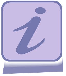  Situational Leadership 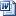 Tuckman's Model of Team Development - highlighting leadership approach, team processes, trust and decision making at each stage of development    Tuckman's John Adair's Action Centred Leadership Model  John AdairUnderstanding Collaborative Leadership Coming Soon Stephen Covey's Seven Habits of Highly Effective People ®                                          http://www.businessballs.com/sevenhabitsstevencovey.htmTool to Manage and Move Attitudes and Behaviours                                                      Attitudes and Behaviours